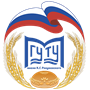 МИНИСТЕРСТВО НАУКИ И ВЫСШЕГО ОБРАЗОВАНИЯ РОССИЙСКОЙ ФЕДЕРАЦИИФЕДЕРАЛЬНОЕ ГОСУДАРСТВЕННОЕ БЮДЖЕТНОЕ ОБРАЗОВАТЕЛЬНОЕ УЧРЕЖДЕНИЕ ВЫСШЕГО ОБРАЗОВАНИЯ «МОСКОВСКИЙ ГОСУДАРСТВЕННЫЙ УНИВЕРСИТЕТ ТЕХНОЛОГИЙ И УПРАВЛЕНИЯ ИМЕНИ К.Г.РАЗУМОВСКОГО (ПЕРВЫЙ КАЗАЧИЙ УНИВЕРСИТЕТ)»(ФГБОУ ВО «МГУТУ ИМ. К.Г.РАЗУМОВСКОГО (ПКУ)»)Донской казачий государственный институт пищевых технологий и бизнеса
(филиал) ФГБОУ ВО «МГУТУ им. К.Г. Разумовского (ПКУ)»                                        Кафедра  «Пищевые технологии и оборудование»«УТВЕРЖДАЮ»Зав. кафедрой, к.т.н., доцент                                                                                                                __________    И.В. Павлова«28» августа .Оценочные материалы учебной практикиРостов-на-Дону .Оценочные средства учебной практики разработана на основании федерального государственного образовательного стандарта высшего образования по направлению подготовки 15.03.02 Технологические машины и оборудование(уровень бакалавриата), утвержденного приказом Министерства образования и науки Российской Федерации от 20 октября . N 1170, учебного плана по основной профессиональной образовательной программе высшего образования «Машины и аппараты пищевых производств».Оценочные средства учебной практики разработана рабочей группой в составе: кандидата технических наук, доцента Павловой Ирины Васильевны, кандидата технических наук, доцента Лазаренко С.В. 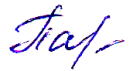 Руководитель основной профессиональной
образовательной программы к.т.н., доцент              __________________          И.В. Павлова                                                                                                                                                      (подпись)         Оценочные средства учебной практики: Практики по получению первичных профессиональных умений и навыков, в том числе первичных умений и навыков научно-исследовательской деятельности  обсуждена    и  утверждена    на   заседании   кафедры «Пищевые технологии и оборудование». Протокол № 1  от «28» августа  2021 года.Заведующая кафедрой 	И.В.Павлова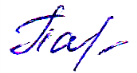  к.т.н., доцент		                             Оценочные средства учебной практики: Практика по получению первичных профессиональных умений и навыков, в том числе первичных умений и навыков научно-исследовательской деятельности рекомендована к утверждению представителями организаций-работодателей:Содержание1.	Перечень планируемых результатов обучения при прохождении практики, соотнесенных с планируемыми результатами освоения образовательной программы	42.	Объем практики	43.	Содержание практики	54. Формы отчетности по практике	65. Фонд оценочных средств для проведения промежуточной аттестации обучающихся по практике	86. Перечень учебной литературы и ресурсов сети «Интернет», необходимых для проведения практики	147. Перечень информационных технологий, используемых при проведении практики, включая перечень программного обеспечения и информационных справочных систем	16Приложения………………………………………………………………………………………….17ПАСПОРТ  ОЦЕНОЧНЫХ СРЕДСТВБ2.В.01(У) Учебная практика   направление подготовки 15.03.02 – «Технологические машины и оборудование», профиль «Машины и аппараты пищевых производств»Перечень планируемых результатов обучения при прохождении практики, соотнесенных с планируемыми результатами освоения образовательной программы Таблица 1Объем практики Объем учебной практики (практики по получению первичных профессиональных умений и навыков, в том числе первичных умений и навыков научно-исследовательской деятельности) и сроки ее проведения определяются учебным планом (индивидуальным учебным планом) и составляет на 1 курсе -  2 недели после окончания первого курса Общая трудоемкость учебной практики (практики по получению профессиональных умений и опыта профессиональной деятельности) составляет 3 зачетных единиц,  108 академических часа, из них для обучающихся в заочной форме:- контактная работа (консультации с руководителем практики от Университета) – 2 часа;- самостоятельная работа 142 часов (под руководством руководителя практики от Университета);Содержание практикиОбучающиеся в период прохождения практики выполняют индивидуальные задания, предусмотренные программой практики, соблюдают правила внутреннего распорядка, соблюдают требования охраны труда и пожарной безопасности.Учебная практика направлена  на закрепление, расширение и углубление полученных теоретических знаний в области истории развития рыбной промышленности, изучения структуры и видов готовой продукции предприятий отрасли, направлений научно-исследовательской деятельности организаций отрасли и необходимой информационной базы, приобретения практических навыков в сфере профессиональной деятельности. Содержание практики соотносится с видами и задачами профессиональной деятельности, которые определены основной профессиональной образовательной программой высшего образования от 5 апреля 2017 г. № 301 «Об утверждении Порядка организации и осуществления образовательной деятельности по образовательным программам высшего образования - программам бакалавриата, программам специалитета, программам магистратуры»  в соответствии с ФГОС ВО по направлению подготовки 35.03.08  «Водные  биоресурсы  и  аквакультура» (уровень бакалавриата).Таблица 2Этапы учебной практикиНа подготовительном этапе обучающийся должен ознакомиться с программой практики и требованиями к оформлению ее результатов, прохождения инструктажа по технике безопасности, охране труда и пожарной безопасности, а также ознакомления с правилами внутреннего трудового распорядка.Далее обучающийся приступает к выполнению заданий. На заключительном этапе осуществляется подготовка отчета по практике, т.е. оформление результатов, полученных за весь период практики, в виде итогового отчета. Подготовка и защита отчета по практике Отчет по учебной практике является основным документом, характеризующим и подтверждающим прохождение обучающимся практики, в котором отражается его текущая работа в процессе прохождения практики. В отчет следует включить все аналитические и справочные сведения, описанные в предыдущем разделе. В отчете по учебной практике описывается место прохождения практики, изученные за время практики технологии и оборудование, информационный и аналитический материал, собранный и проработанный обучающимся во время практики, результаты выполненных работ с учетом приобретенных знаний, навыков, умений и компетенций, отмечаются проблемы, возникшие в ходе организации и прохождения учебной практики.4. Формы отчетности по практикеОрганизация проведения учебной практики по получению первичных профессиональных умений и навыков, в том числе первичных умений и навыков научно-исследовательской деятельности, предусмотренной ОПОП ВО, осуществляется в лабораториях на базе кафедры «Биотехнология и химия» ДКГИПТ и Б (филиал) ФГБОУ ВО «Московский государственный университет технологий и управления им. К. Г. Разумовского» (Первый казачий университет)».Для руководства учебной практикой, назначается руководитель  практики из числа лиц, относящихся к научно-педагогическим работникам Университета, организующей проведение практики (далее - руководитель практики от университета). Руководитель практики от университета:составляет рабочий график (план) проведения практики;разрабатывает индивидуальные задания для обучающихся, выполняемые в период практики;проводит инструктаж обучающихся по ознакомлению с требованиями охраны труда, техники безопасности, пожарной безопасности, а также правилами внутреннего трудового распорядка;участвует в распределении обучающихся по рабочим местам и видам работ;осуществляет контроль за соблюдением сроков проведения практики и соответствием ее содержания требованиям, установленным ОПОП ВО;оказывает методическую помощь обучающимся при выполнении ими индивидуальных заданий;оценивает результаты прохождения практики обучающегося.Формой отчетности по результатам учебной практики является дневник и отчет.Отчетные документы по практике:дневник прохождения учебной практики по получению первичных профессиональных умений и навыков, в том числе первичных умений и навыков научно-исследовательской деятельности (Приложение 1);направление на практику (Приложение 2);индивидуальное задание (Приложение 3);календарный график практики (Приложение 4);заключение по итогам практики (Приложение 5);отзыв руководителя практики от организации (Приложение 6);отчет обучающегося о прохождении практики (Приложение 7).Отчет по практикеОриентировочный объем отчета составляет 30-35 страниц. В данный объем не входят приложения и список использованных источников. По согласованию с руководителем практики от университета объем отчета может быть увеличен.Исходя из указанного объема, отчет должен включать следующие основные структурные элементы и соответствовать основным требованиям, предъявляемым к содержанию отчета и его структурным элементам:Введениецель, место, дата начала и продолжительность практики;перечень основных работ и заданий, выполняемых в процессе практики;характеристика организации/предприятия.Основную частьсодержание отчета должно соответствовать индивидуальному заданию  дневника по практике; описание практических задач, решаемых обучающимся за время прохождения практики.Заключениенеобходимо описать навыки и умения, приобретенные за время практики;сделать индивидуальные выводы о практической значимости для себя проведенного вида практики.Отчет должен быть иллюстрирован таблицами, графиками, схемами, заполненными бланками, рисунками.Текст отчета оформляется на страницах стандартного листа (формат А4) через полуторный межстрочный интервал. Размер шрифта – 14 (TimesNewRoman), цвет – черный. Стандартные размеры полей составляют: левое – 30мм, правое – 10 мм, верхнее – 15 мм, нижнее – 20 мм.). Все листы должны быть пронумерованы арабскими цифрами по порядку от титульного листа до последнего без пропусков и повторений. Первой страницей считается титульный лист, на котором номер страницы не ставится. Номер страницы указывается без точки непосредственно под текстом, в центре нижнего поля страницы. Последним листом работы нумеруется последний лист списка использованных источников и литературы. По окончании отчет подписывается автором с указанием инициалов и фамилии, а также даты завершения работы над отчетом. Список использованных источников помещают непосредственно после основного текста перед разделом «Приложения». Список имеет следующую структуру:1. Нормативно-правовые акты, использовавшиеся при написании работы. 2. Литература3. Справочные и информационные издания4. Адреса Интернет-ресурсовЛитература, справочные и информационные издания указываются в алфавитном порядке. В списке необходимо указывать фамилию и инициалы автора (авторов) источника, его название, место издания, название издательства, год опубликования и количество страниц. Приложения включают в себя кадровые, учредительные документы, договоры рисунки, графики, диаграммы, иллюстрирующие содержание отчета и пр.Отчет должен быть четким, убедительным, кратким, логически последовательным. Отчет готовится в течение всей учебной практики. Для его оформления в конце практики отводятся два дня. По ходу изложения материала следует приводить необходимые примеры, таблицы и расчеты. Весь графический и другой дополнительный и достаточно объемный материал (например, инструкции, документы и т.п.) нужно расположить в конце отчета в виде приложений. Отчет представляется руководителю практики от профильной организации, который, ознакомившись с отчетом, дает характеристику профессиональной деятельности обучающегося в период прохождения практики и визирует отчет.Все отчетные документы по результатам прохождения практики предоставляется руководителю практики от Университета. Результаты прохождения практики оцениваются посредством проведения промежуточной аттестации. Неудовлетворительные результаты промежуточной аттестации по практике или непрохождение промежуточной аттестации по практике при отсутствии уважительных причин признаются академической задолженностью.Материалы о прохождении практики обучающегося хранятся на кафедре в установленном порядке.Защиту отчета по практике проводит руководитель практики от Университета. В ходе защиты оцениваются:выполнение индивидуального задания; характеристика профессиональной деятельности обучающегося в период прохождения практики. Характеристику составляет и подписывает руководитель практики от профильной организации;отчёт о прохождении практики;результаты устного опроса (собеседования) или защиты отчета в виде презентации.	Уровень сформированности у обучающегося компетенций в период прохождения практики определяется по результатам защиты отчета по практике и с учетом характеристики профессиональной деятельности обучающегося в период прохождения практики, составленной руководителем практики от  Университета.В процессе защиты отчёта о прохождении практики обучающемуся могут задаваться вопросы как практического, так и теоретического характера для выявления полноты сформированности у него компетенций.5. Фонд оценочных средств для проведения промежуточной аттестации обучающихся по практике5.1. Перечень компетенций с указанием этапов их формирования в процессе освоения образовательной программыЭтапы формирования компетенций в процессе освоения ОПОП прямо связаны с местом дисциплин и практик в образовательной программе. Каждый этап формирования компетенции, характеризуется определенными  знаниями, умениями и навыками и (или) опытом профессиональной деятельности, которые оцениваются в процессе текущего контроля успеваемости, промежуточной аттестации по дисциплине (практике) и в процессе государственной итоговой аттестации. Учебная практика является промежуточным этапом формирования компетенций ОПК-3; ОПК-4; ПК-1, которые далее формируются как при изучении дисциплин, так и в период прохождения учебной, производственной (в том числе преддипломной) практики. Итоговая оценка уровня сформированности компетенций ОК-1;  ОК-2; ОК-3; ОК-4; ОК-5; ОК-6; ОК-7; ОК-8; ОК-9; ОПК-1; ОПК-2; ОПК-3; ОПК-4; ОПК-5; ОПК-6; ОПК-7; ОПК-8; ПК-1; ПК-2; ПК-3; ПК-4; ПК-5; ПК-6; ПК-11; ПК-12, определяется в период государственной итоговой аттестации.В процессе прохождения учебной практики компетенции также формируются поэтапно. Основными этапами формирования указанных компетенций при прохождении учебной практики является последовательное изучение содержательно связанных между собой тем и выполнение заданий. Выполнение каждого задания, предусмотренного программой практики предполагает овладение студентами необходимыми дескрипторами (составляющими) компетенций. Для оценки уровня сформированности компетенций в результате прохождения практики предусмотрено проведение промежуточной аттестации в форме зачета с оценкой.5.2.Описание показателей и критериев оценивания компетенций, формируемых при прохождении учебной практики, описание шкал оцениванияРезультаты прохождения практики оцениваются посредством проведения промежуточной аттестации. Неудовлетворительные результаты промежуточной аттестации по практике или непрохождение промежуточной аттестации по практике при отсутствии уважительных причин признаются академической задолженностью.Материалы о прохождении практики обучающегося хранятся на кафедре в установленном порядке.Защиту отчета по практике проводит руководитель практики от Университета. В ходе защиты оцениваются:выполнение индивидуального задания; характеристика профессиональной деятельности обучающегося в период прохождения практики. Характеристику составляет и подписывает руководитель практики от Университета;отчёт о прохождении практики;результаты устного опроса (собеседования) или защиты отчета в виде презентации;Уровень сформированности у обучающегося компетенций в период прохождения практики определяется по результатам защиты отчета по практике и с учетом характеристики профессиональной деятельности обучающегося в период прохождения практики, составленной руководителем практики от Университета.В процессе защиты отчёта о прохождении практики обучающемуся могут задаваться вопросы как практического, так и теоретического характера для выявления полноты сформированности у него компетенций.Показателями оценивания компетенций являются знания, умения и навыки, освоенные при прохождении учебной практики.Таблица 3Шкала оценивания, в зависимости от уровня сформированности компетенцийКритерии оценивания качества выполнения практических заданий по учебной практикеОтчет по практике обучающийся может иллюстрировать с помощью презентации          Power Point, которая представляется руководителю практики от Университета наряду с отчетом в день защиты отчета по практике. Критерии оценивания качества выполнения практических заданий по учебной практике5.3.Задания, необходимые для оценки знаний, умений, навыков и опыта деятельности, характеризующих формирование компетенций на этапе прохождения учебной практикиТаблица 46. Перечень учебной литературы и ресурсов сети «Интернет», необходимых для проведения практикиОсновная литератураОсновная литератураОборудование перерабатывающих производств: / А.А. Курочкин, Г.В.Шабурова , В.М. Зимняков — М. : ИНРА-М, 2018. — 363 . + Д.  Электронный ресурс[ ; Режим доступа http://www.znanium.com — (Высшее образование : Бакалавриат). — http://znanium.com/catalog/product/915854Жуков, В.А. Детали машин и основы конструирования: Основы расчета и проектирования соединений и передач [Электронный ресурс] : Учеб. пособие / В.А. Жуков. - М.: Инфра-М; Znanium.com, 2015. - 416 с. - ISBN 978-5-16-102545-1 (online). - Режим доступа: http://znanium.com/catalog/product/504627 Дополнительная литератураДетали машин и основы конструирования: Основы расчета и проектирования соединений и передач: Учебное пособие/В.А.Жуков - 2 изд. - М.: НИЦ ИНФРА-М, 2015. - 416 с.: 60x90 1/16. - (ВО: Бакалавриат) (Переплёт) ISBN 978-5-16-010761-5 - Режим доступа: http://znanium.com/catalog/product/501585 Основы расчета и конструирования машин и аппаратов перерабатывающих производств: Учебник/Зимняков В.М., Курочкин А.А., Спицын И.А. и др. - М.: НИЦ ИНФРА-М, 2016. - 360 с.: 60x90 1/16. - (ВО: Бакалавриат) (Переплёт 7БЦ) ISBN 978-5-16-010566-6 - Режим доступа: http://znanium.com/catalog/product/494036 Расчет и основы конструирования деталей машин: Учебник: В 2 томах Том 1: Исходные положения. Соединения деталей машин. Детали передач / Гуревич Ю.Е., Схиртладзе А.Г. - М.:КУРС, НИЦ ИНФРА-М, 2018. - 240 с.: 60x90 1/16 (Переплёт) ISBN 978-5-906923-29-5 - Режим доступа: http://znanium.com/catalog/product/854569 Детали машин. Основы теории, расчета и конструирования: Учебное пособие / В.П. Олофинская. - М.: Форум: НИЦ ИНФРА-М, 2015. - 72 с.: 60x90 1/16. - (Высшее образование: Бакалавриат). (обложка) ISBN 978-5-91134-933-2 - Режим доступа: http://znanium.com/catalog/product/467542 в) программное обеспечение и Интернет-ресурсы:    программное обеспечение1. Microsoft Windows 7 (№ 61273596)2. Microsoft Office 2013 (№ 61273596)3.Kaspersky Endpoint Security  (№ 2304-180227-081330-327-749)4.MicroSoft Visual Studio (№ 87411604)    базы данных, информационно-справочные и поисковые системы1.Договор с ООО "Национальный цифровой ресурс «РУКОНТ»" об оказании услуг по предоставлению доступа к электронным базам данных.2. Контракт с ООО "ЗНАНИУМ" об оказании услуг по предоставлению доступа к ЭБС «Znanium.com».  № 0373100036521000007 от 13.07.2021 С 23.07.2021 по 22.07.20223. Договор с ЭБС «Университетская библиотека онлайн». № 11-01/2022 от 18.01.20224. Договор с ЭБС «Лань» № 98/2021 от 16.12.2021 С 22.12.2021 по 21.12.20225.Официальный интернет-портал базы данных правовой информации http://pravo.gov.ru 6. Научная электронная библиотека http://www.elibrary.ru/ 7. http://gks.ru Сайт Федеральной службы государственной статистики 8.www.consultant.ru9. www.garant.ruЭлектронно-библиотечные системы (ЭБС)7. Перечень информационных технологий, используемых при проведении практики, включая перечень программного обеспечения и информационных справочных системпрограммное обеспечение: Micrоsoft Office (Word, Excel, Power Point, Picture Manager)Приложение 1МИНИСТЕРСТВО НАУКИ И ВЫСШЕГО ОБРАЗОВАНИЯ РОССИЙСКОЙ ФЕДЕРАЦИИДОНСКОЙ КАЗАЧИЙ ГОСУДАРСТВЕННЫЙ ИНСТИТУТ ПИЩЕВЫХ ТЕХНОЛОГИЙ И БИЗНЕСА  (ФИЛИАЛ) ФГБОУ ВО«МГУ ТУ им. К.Г.РАЗУМОВСКОГО(ПЕРВЫЙ КАЗАЧИЙ УНИВЕРСИТЕТ)»  ДНЕВНИКпрохождения ________________________практики(вид, тип практики)Обучающийся     ______________________________                                            (ФИО)  Институт  _________________________________Направление подготовки    ____________________________Профиль   _____________________________Курс ___  Форма обучения __________  Группа_____Руководитель практики от кафедры ____________________________________	      _________________          (наименование кафедры)                                                            (ФИО)Руководитель практики от организации____________________________________             __________________            (наименование организации)                                              (ФИО)Содержание 1. Правила заполнения дневника2. Основные положения3. Направления на практику4. Индивидуальное задание5. Календарный график практики6. Заключение по итогам практики7. Отзыв руководителя практики от организации8. Отчет обучающегося о прохождении практики1. Правила заполнения дневникаДневник заполняется обучающимся регулярно в течение всей практики. При получении дневника необходимо заполнить титульный лист, разделы 4 и 5 (совместно с руководителем практики от кафедры).1.2. Записи в разделе 5 ведутся ежедневно и включают сроки и краткие сведения о проделанной работе.В разделе 6 обучающийся дает краткое заключение по итогам практики.Раздел 7 заполняется руководителем практики от организации, заверяется подписью и печатью.1.5.Оформленный дневник сдается вместе с отчетом о прохождении практики.2. Основные положения Требования	к организации практики регламентируются ФГОС ВО, Положением Минобрнауки РФ о практике обучающихся, осваивающих основные профессиональные образовательные программы высшего образования.Сроки проведения практики устанавливаются в соответствии с учебными планами и ежегодным календарным графиком учебного процесса.Обучающиеся в период прохождения практики обязаны:- выполнять задания, предусмотренные программами практики;- соблюдать правила внутреннего трудового распорядка организации/предприятия;- соблюдать требования охраны труда и пожарной безопасности;- своевременно представить и защитить отчет руководителю практики от кафедры;- в соответствии с утвержденным графиком учебного процесса явиться в организацию прохождения практики.2.4. Формой	отчетности обучающихся о прохождении практики являются дневник письменный отчет.Приложение 23. Направление на практикуФГБОУ ВО	 «МГУТУ им. К.Г.Разумовского (ПКУ) на	основании договора № ________  от «___»___________20__г. направляет обучающегося_____________________________   для прохождения ___________________                     (ФИО)                                                                              (вид, тип практики)Практики в городе _________________ на ____________________________                                                                                (наименование организации)	Институт ______________________________________	Направление подготовки _________________________	Профиль _______________________________________	Курс ___	Форма обучения _________	Группа _____	Сроки прохождения практики:с « __	»________	20__	г. по  «___»	_______20__ г.Руководитель практики от кафедры	/	(наименование кафедры)	(должность, ФИО)Директор института	/	/(подпись)	(ФИО)ПечатьПрибыл в организацию«	»	20	г.ПечатьПодпись ответственного лица _____________Убыл с организации«	»	20	г.ПечатьПодпись ответственного лица _____________Приложение 3       4. Индивидуальное задание 4.1. Содержание индивидуального задания на практику__________________________________________________________________________________________________________________________________________________________________________________________________________________________________________________________________________________________________________________________________________4.2 . Рекомендации по выполнению индивидуального задания__________________________________________________________________________________________________________________________________________________________________________________________________________________________________________________________________________________________________________________________________________4.3. Планируемые результаты практики (необходимо указать компетенции)______________________________________________________________________________________________________________________________________________________________________________________________________Руководитель практики от кафедры_______________________________________             (наименование кафедры)________________________ /______________________________________            (подпись)                                                    (ФИО)Руководитель практики от организации_______________________________________________                         (наименование организации)   ________________________ /______________________________________            (подпись)                                                    (ФИО)Приложение 45. Календарный график практикиПриложение 56. Заключение по итогам практики________________________________________________________________________________________________________________________________________________________________________________________________________________________________________________________________________________________________________________________________________________________________________________________________________________________________________________________________________________________________________________________________________________________________________________________________________________________________________________________________________________________________________________________________________________________________________________________________________________________Обучающийся_______________________/___________________________________        (подпись)                                                         (ФИО)Приложение 67. Отзыв руководителя практики от организации______________________________________________________________________________________________________________________________________________________________________________________________________________________________________________________________________________________________________________________________________________________________________________________________________________________________________________________________________________________________________________________________________________________________________________________________________________________________________________________________________________________________________________________________________________________________________________________________________________________________________________________________________________________________________________________________________________________________________________________________________________________________________________________________________________________________________________________________________________________________________________________________________________________________________________________________________________________________________________________________________________________________________________________________________________________________________________________________________________________________________________________________________________________________________________Руководитель практики от организации______________________/ _______________________________            (подпись)                                                       (ФИО)            ПечатьПриложение 7МИНИСТЕРСТВО НАУКИ И ВЫСШЕГО ОБРАЗОВАНИЯ РОССИЙСКОЙ ФЕДЕРАЦИИДОНСКОЙ КАЗАЧИЙ ГОСУДАРСТВЕННЫЙ ИНСТИТУТ ПИЩЕВЫХ ТЕХНОЛОГИЙ И БИЗНЕСА  (ФИЛИАЛ) ФГБОУ ВО«МГУ ТУ им. К.Г.РАЗУМОВСКОГО(ПЕРВЫЙ КАЗАЧИЙ УНИВЕРСИТЕТ)»                Отчет обучающегося о прохождении практики Институт	_______________________________________________________Кафедра	_______________________________________________________  Наименование подготовки	________________________________________Профиль	_______________________________________________________Курс	 _________________Группа  _______________	ФИО обучающегося _______________________________________________ 	 Вид практики	__________________________________________________Тип практики	__________________________________________________Место прохождение практики_______________________________________                                                              (наименование организации)	Срок прохождения практики ________________________________________ 	1.  Характеристика организации/предприятия:__________________________________________________________________________________________________________________________________________________________________________________________________________________________________________________________________________________________________________________________________________________________________________________________________________________________________________________________________________________________________________________________________________________________________________________________________________________2. Содержание отчета:(содержание отчета должно соответствовать индивидуальному заданию п.4 дневника по практике).______________________________________________________________________________________________________________________________________________________________________________________________________________________________________________________________________________________________________________________________________________________________________________________________________________________________________________________________________________________________________________________________________________________________________________________________________________________________________________________________________________________________________________________________________________________Подпись обучающегося _________________________   «___»_________20__г.Подпись руководителя практики от организации   ________________________________«___»_________20__г.                                             (подпись)  (ФИО)Отчет защищен с оценкой      ________________   «___»_________20__г.                                                   ________________/______________________/                                                                  (подпись)             (ФИО руководителя практики)Подпись руководителя практики                      ____________________________ «___»_________20   г.                                                    (подпись)    (ФИО)Подпись заведующего  кафедрой     _______________   «___»_________20  г.                                                                                                (подпись)    (ФИО)МИНИСТЕРСТВО НАУКИ И ВЫСШЕГО ОБРАЗОВАНИЯ РОССИЙСКОЙ ФЕДЕРАЦИИДОНСКОЙ КАЗАЧИЙ ГОСУДАРСТВЕННЫЙ ИНСТИТУТ ПИЩЕВЫХ ТЕХНОЛОГИЙ И БИЗНЕСА  (ФИЛИАЛ) ФГБОУ ВО«МГУ ТУ им. К.Г.РАЗУМОВСКОГО(ПЕРВЫЙ КАЗАЧИЙ УНИВЕРСИТЕТ)»  ОТЧЕТо прохождении практики обучающихся в 20__-20__ учебном годуИнститут	________________________________________________________Кафедра	________________________________________________________  Направление подготовки	_________________________________________Профиль	________________________________________________________Форма обучения ____________________________________________________Курс	 _________________	 Вид практики	__________________________________________________Тип практики	__________________________________________________Срок практики ____________________________________________________ 	1.  Общие и индивидуальные задания для выполнения обучающимися припрохождении практикиОбщие задания:Индивидуальные задания:2. Учебно-методические рекомендации для обеспечения самостоятельной работы обучающихся в период прохождения практики:__________________________________________________________________________________________________________________________________________________________________________________________________________________________________________________________________________________________________________________________________________3. Проведение практики4. Итоги проведения практики5. Проведение итоговой конференцииРезультаты итоговой конференции (газеты, доклады, презентации и т.п.)___________________________________________________________________________________________________________________________________________________________________________________________________________________________________________________________________________________________________________________________________________________________________________________________________________________________________________________________________________6. График консультаций руководителей практики от кафедры
(должность, ФИО руководителя, даты и время проведения консультаций)____________________________________________________________________________________________________________________________________________________________________________________________________________________________________________________________________________________________________________________________________________________________________________________________________________7. Заключение руководителя ОП ВО об организации и проведении практики (о работе руководителя практики)__________________________________________________________________________________________________________________________________________________________________________________________________________________________________________________________________________________________________________________________________________8. Заключение руководителя ОП ВО о соответствии практики требованиям ФГОС ВО__________________________________________________________________________________________________________________________________________________________________________________________________________________________________________________________________________________________________________________________________________Итоги практики обсуждены на заседании кафедры от «	»	20	г.,протокол №	Заведующий кафедрой	 	/	/         (наименование кафедры)	                  (подпись)	                      (ФИО)9. Отзыв директора института о работе кафедры по организации практики________________________________________________________________________________________________________________________________________________________________________________________________________________________________________________________________________________________________________________________________Директор института_________________________  __________/________________________/  (наименование института)              (подпись)                     (ФИО)Вид практикиБ2.В.01(У)	УчебнаяТип практикиПрактика по получению первичных профессиональных умений и навыков, в том числе первичных умений и навыков научно-исследовательской деятельностиТип практики(тип практики указать по учебному плану)Способ проведения практикистационарная, выезднаяСпособ проведения практики(стационарная, выездная)Форма проведения практикидискретнаяНаправление подготовки15.03.02 Технологические машины и оборудованиеНаправление подготовки (код, наименование направления подготовки)Тип образовательной программыприкладной бакалавриатТип образовательной программы(академический/прикладной бакалавриат/магистратура)Направленность (профиль) подготовкиМашины и аппараты пищевых производств Направленность (профиль) подготовки(наименование профиля)Квалификация выпускникабакалаврКвалификация выпускника(бакалавр/специалист/магистр)Форма обучения заочнаяФорма обучения(очная, заочная)ООО «ЮгХолодМастер»,Технический директор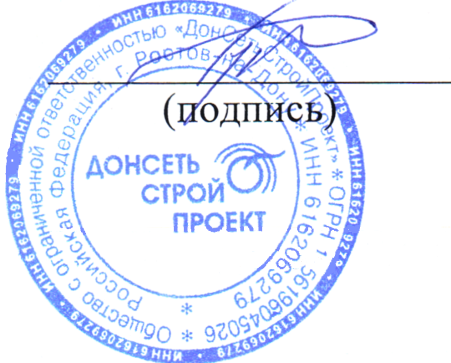 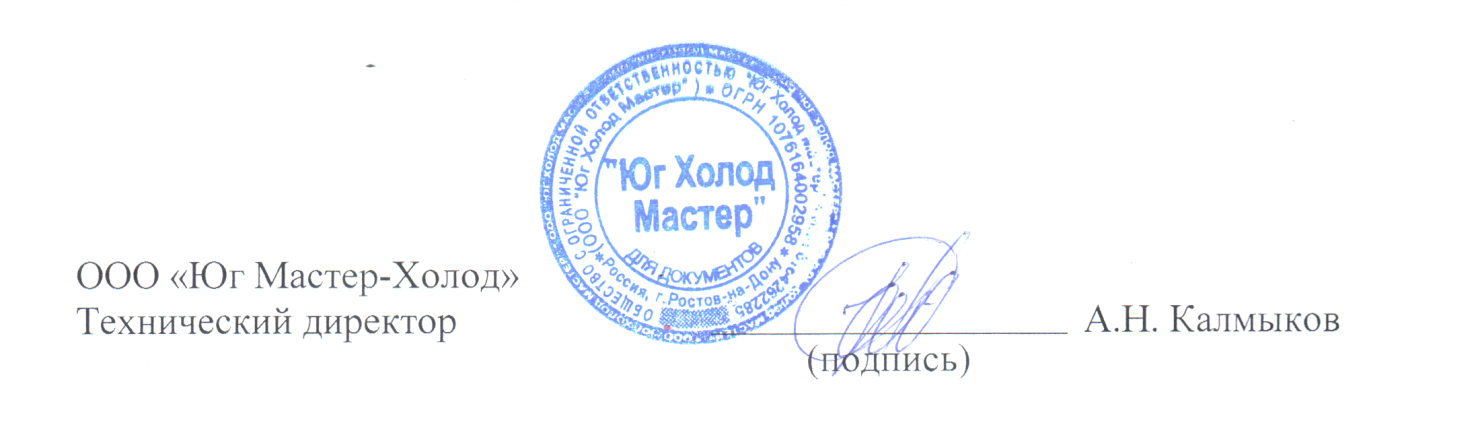 А.Н.КалмыковООО «ДонСетьСтройПроект»,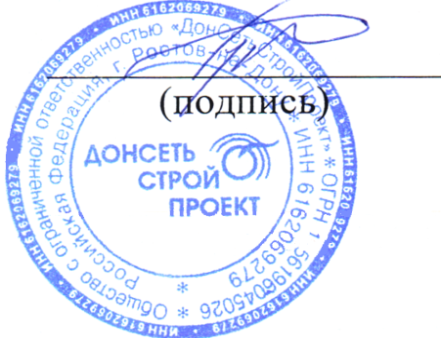 Начальник отдела АИИС КУЭ, МОП и ТСБС.Б. БурцевКод компе-тенцииРезультаты освоения ОПсодержание компетенции (в соответствии с ФГОС)Перечень планируемых результатов обучения при прохождении практикиПК-5Способность принимать участие в работах по расчету и проекти-рованию деталей и узлов машино-строительных конструкций в соответствии с техническими заданиями и использованием стандартных средств авто-матизации проектированияЗнать:- основные принципы, методы и приемы конструирования оборудования; - нормы и методы инженерного расчета на прочность, устойчивость, методы расчета оборудования, работающего в условиях динамических нагрузок; - теоретические основы норм и методов рас-чета; - правила и устройства безопасной эксплуатации сосудов; - влияние конструкционного материала и технологии изготовления на кон-струкцию машин и аппаратов; - пути снижения металлоемкости обору-дования. ПК-5Способность принимать участие в работах по расчету и проекти-рованию деталей и узлов машино-строительных конструкций в соответствии с техническими заданиями и использованием стандартных средств авто-матизации проектированияУметь: - обосновать алгоритм решения типовых задач по расчету оборудования отрасли; - решать типовые задачи с использованием справочных данных и ЭВМ; - анализировать конструкцию и основные узлы оборудования; - читать и профессионально применять содержание статей или разделов специальной литературы при расчете и конструировании; - применять на практике общие принципы и приемы конструирования, правила устройства и безопасной эксплуатации оборудования. ПК-5Способность принимать участие в работах по расчету и проекти-рованию деталей и узлов машино-строительных конструкций в соответствии с техническими заданиями и использованием стандартных средств авто-матизации проектированияВладеть: - профессиональной терми-нологией в области расчета и конст-руирования машин и аппаратов отрасли; - навыками работы с источниками  информации по конструированию и расчету оборудования  пищевой промышленности. ПК-6Способность разрабатывать рабочую проектную и технич-ескую документацию, оформлять законченные проектно-кон-структорские работы с про-      веркой соответствия разра-батываемых проектов и тех-     нической документации стан-    дартам, техническим условиям и другим нормативным докумен-тамЗнать: - терминологию в области технологии производства, основные понятия и определения; - общие принципы построения технологических процессов, технологических маршрутов и схем; - физико-техно-логические основы процессов производства изделий пищевой промышленности и особенности проведения отдельных технологических операций и обеспечения технологических режимов; - особенности обеспечения контроля за техно-логическими параметрами и режимами установок; - требования стандартов к оформлению конструкторской документации.ПК-6Способность разрабатывать рабочую проектную и технич-ескую документацию, оформлять законченные проектно-кон-структорские работы с про-      веркой соответствия разра-батываемых проектов и тех-     нической документации стан-    дартам, техническим условиям и другим нормативным докумен-тамУметь: - анализировать научно-техническую информацию в области новых технологий и процессов, оформлять технологическую докумен-тацию; - грамотно организовать технологические процессы и маршруты производства изделий  пищевой промышленности; - производить расчет и выбор деталей и узлов технологических машин и обо-рудования; - грамотно выбирать технологические процессы и оборудо-вание, необходимые для решения поставленной задачи; -  разрабатывать техническую документацию на тех-    нологические процессы и установки. ПК-6Способность разрабатывать рабочую проектную и технич-ескую документацию, оформлять законченные проектно-кон-структорские работы с про-      веркой соответствия разра-батываемых проектов и тех-     нической документации стан-    дартам, техническим условиям и другим нормативным докумен-тамВладеть: - навыками анализа и синтеза процессов, лежащих в основе работы технологического оборудования; - методами конструктивного расчета элементов машин и оборудования; - навыками практического использования современного оборудования и приборов; - методами анализа и расчета технологических режимов и процессов; - навыками практического использования измерительных приборов и комплексов для контроля за технологическими режимами и основными параметрами конечных изделий; - навыками разра-ботки технологической документации и технических проектов; - навыками оценки соответствия разработанных технологических систем требованиям. ПК-16Умение применять методы стандартных испытаний по определению физико-механичес-ких свойств и технологических показателей используемых мате-риалов и готовых изделийЗнать: - основные показатели качества сырья и готовой продукции, их взаимосвязь; - методы испытаний, применяемые для изделий   пищевой промышленности.ПК-16Умение применять методы стандартных испытаний по определению физико-механичес-ких свойств и технологических показателей используемых мате-риалов и готовых изделийУметь: - осуществлять оценку набора параметров сырья и промежуточных продуктов технологического процесса, которые необходимо контролировать.ПК-16Умение применять методы стандартных испытаний по определению физико-механичес-ких свойств и технологических показателей используемых мате-риалов и готовых изделийВладеть: - навыками эксперимен-тального определения основных показателей качества сырья и готовой продукции; - навыками проведения и обработки результатов исследования.№п/пНаименование этапов практикиКоличество академических часовКоличество академических часовКоличество академических часовФормы  контроля№п/пНаименование этапов практикиСРПСРКонтрольФормы  контроля1.Контактная работа - консультации с руководителем практики от Университета)Знакомство с целями, задачами, программой учебной практики, с требованиями к отчету. Знакомство с основными формами работы, распределением рабочего времени; с правилами ведения документации. Инструктаж по технике безопасности212-Собеседование с руководителем, план индивидуального задания, график выполнения.2.Основной этап.Экспериментальный этап.Изучение структуры предприятия, состав и назначение производственных и вспомогательных цехов. Их расположение и взаимосвязь. Изучение структуры управления предприятием (обслуживающий, производственный и административный персонал). Распределение производственного персонала по цехам. Изучение сырья и материалов, используемых при производстве продукции. Изучение организации работы основных цехов по производству продукции, ассортимента выпускаемой продукции, технологии ее производства. Работа в библиотечной среде с использованием Интернет-ресурсов с целью сбора литературных материалов; сбор материалов для отчета.-40-Текстовый вариант квалификационной работы, отчёт по практике. 3.Завершающий этап. (Контактная работа – консультации с руководителем практики от Университета)Систематизация фактического и  литературного собранного материала для написания отчета по учебной практике, обработка и анализ полученной информации. Подготовка  и написание отчета по практике с применением современных информационных технологий. Устранение замечаний руководителя учебной практики.Защита отчета по практике (зачет с оценкой).150-4Получение отзыва от руководителя практики от предприятия. Защита отчёта с оценкой по практике: текстовый вариант отчёта, доклад с презентацией по теме исследования. Всего:21024Итого:108108108108Уровень сформированности компетенцийУровень сформированности компетенцийУровень сформированности компетенцийУровень сформированности компетенцийУровень сформированности компетенций«недостаточный»Компетенции не сформированы.Знания отсутствуют, умения и навыки не сформированы«пороговый»Компетенции сформированы.Сформированы базовые структуры знаний.Умения фрагментарны и носят репродуктивный характер.Демонстрируется низкий уровень самостоятельности практического навыка.«продвинутый»Компетенции сформированы.Знания обширные, системные.Умения носят репродуктивный характер применяются к решению типовых заданий.Демонстрируется достаточный уровень самостоятельности устойчивого практического навыка.«высокий»Компетенции сформированы.Знания твердые, аргументированные, всесторонние.Умения успешно применяются к решению как типовых так и нестандартных творческих заданий.Демонстрируется высокий уровень самостоятельности, высокая адаптивность практического навыка«высокий»Компетенции сформированы.Знания твердые, аргументированные, всесторонние.Умения успешно применяются к решению как типовых так и нестандартных творческих заданий.Демонстрируется высокий уровень самостоятельности, высокая адаптивность практического навыкаОписание критериев оценивания Описание критериев оценивания Описание критериев оценивания Описание критериев оценивания Описание критериев оценивания выполнено менее 50%  заданий, предусмотренных в индивидуальном задании на учебную практику;не подготовлен отчет  по учебной практике или структура отчета не соответствует рекомендуемой;в процессе защиты отчета обучающийся демонстрирует низкий уровень коммуникативности, неверно интерпретирует результаты выполненных заданий.в характеристике профессиональной деятельности обучающегося в период прохождения практики отмечена несформированность знаний, умений и навыков, предусмотренных программой практики  выполнено  50%-60% заданий предусмотренных в индивидуальном задании на учебную практику; структура отчета не в полной мере соответствует рекомендуемой; обучающийся в процессе защиты испытывает затруднения при ответах на вопросы руководителя практики от Университета, не способен ясно и четко изложить суть выполненных заданий и обосновать полученные результаты.в характеристике профессиональной деятельности обучающегося в период прохождения практики отмечена сформированность не менее 50% знаний, умений и навыков, предусмотренных программой практикивыполнено 61–75% заданий, предусмотренных в индивидуальном задании на учебную практику; задания выполнены с отдельными погрешностями, что повлияло на качество анализа полученных результатов;структура отчета соответствует рекомендуемой; в процессе защиты отчета последовательно, достаточно четко изложил основные его положения, но допустил отдельные неточности в ответах на вопросы руководителя практики от Университета.в характеристике профессиональной деятельности обучающегося в период прохождения практики отмечена сформированность  основных знаний, умений и навыков, предусмотренных программой практикивыполнено 61–75% заданий, предусмотренных в индивидуальном задании на учебную практику; задания выполнены с отдельными погрешностями, что повлияло на качество анализа полученных результатов;структура отчета соответствует рекомендуемой; в процессе защиты отчета последовательно, достаточно четко изложил основные его положения, но допустил отдельные неточности в ответах на вопросы руководителя практики от Университета.в характеристике профессиональной деятельности обучающегося в период прохождения практики отмечена сформированность  основных знаний, умений и навыков, предусмотренных программой практикивыполнено 76–100% заданий, предусмотренных в индивидуальном задании на производственную практику;структура отчета соответствует рекомендуемой, все положения отчета сформулированы правильно, использованы корректные обозначения используемых в расчетах показателей. В результате анализа выполненных заданий, сделаны правильные выводы;в процессе защиты отчета последовательно, четко и логично обучающийся  изложил его основные положения и грамотно ответил на вопросы руководителя практики от Университетав характеристике профессиональной деятельности обучающегося в период прохождения практики отмечена сформированность всех знаний, умений и навыков, предусмотренных программой практики.Оценка«неудовлетворительно»«зачтено» с оценкой «удовлетворительно»«зачтено» с оценкой  «хорошо»«зачтено» с оценкой  «хорошо»«зачтено» с оценкой  «отлично»оценкаПоказатели и критерии оценки практических заданий «отлично»обучающийся самостоятельно выделяет необходимые для анализа параметры задачи, привлекает необходимый теоретический материал, свободно использует его при анализе задачи, строго придерживается логики анализа и решения задачи, использует научную лексику, может сформулировать суть возникшего при решении задачи затруднения«хорошо»обучающийся самостоятельно выделяет необходимые для анализа параметры задачи, привлекает необходимый теоретический материал, использует его (иногда при подсказке преподавателя) при анализе задачи, в целом соблюдает логику анализа и решения задачи, старается использовать профессиональную терминологию; не всегда осознает и может сформулировать суть возникшего при решении задачи затруднения«удовлетворительно»обучающийся выделяет необходимые для анализа параметры задачи (иногда с подсказкой преподавателя), привлекает необходимый теоретический материал, но затрудняется в его использовании при анализе задачи, частично прибегает к ненаучной лексике, испытывает затруднения при формулировке решения«неудовлетворительно»обучающийся не выделяет необходимых для анализа параметров задачи, не реагирует на подсказки преподавателя, испытывает серьезные затруднения в привлечении теоретических знаний, необходимых для анализа условия задачиКритерии/ оценка«неудовлетво-рительно»«удовлетво-рительно»«хорошо»«отлично»Раскрытие проблемыПроблема не раскрыта. Отсутствуют выводыПроблема раскрыта не полностью. Выводы не сделаны и/или выводы не обоснованыПроблема раскрыта. Проведен анализ проблемы без привлечения дополнительной литературы.Не все выводы сделаны и/или обоснованы .Проблема раскрыта полностью. Проведен анализ проблемы с привлечением дополнительной литературы.Выводы обоснованы.ПредставлениеПредставляемая информация логически не связана.Не использованы профессиональные термины.Представляемая информация не систематизирована и/или не последовательна.Использован 1-2 профессиональный термин.Представляемая информация систематизирована и последовательна.Использовано более 2 профессиональных терминов.Представляемая информация систематизирована, последовательна и логически связана.Использовано более 5 профессиональных терминов.ОформлениеНе использованы информационные технологии (PowerPoint).Больше 4 ошибок в представляемой информации.Использованы информационные технологии (PowerPoint) частично.3-4 ошибки в представляемой информации.Использованы информационные технологии (PowerPoint).Не более2 ошибок в представляемой информации.Широко использованы информационные технологии (PowerPoint).Отсутствуют ошибки в представляемой информации.Ответы на вопросыНет ответов на вопросы.Только ответы на элементарные вопросы.Ответы на вопросы полные и/или частично полные.Ответы на вопросы полные с привидением примеров и/или пояснений.№ п/пНаименование этапов практики Формируемые компетенции1.Подготовительный этапПК 5,ПК 6, ПК 16Знакомство с целями, задачами, программой учебной практики, с требованиями к отчету. Знакомство с основными формами работы, распределением рабочего времени; с правилами ведения документации. Инструктаж по технике безопасности.2.Экспериментальный этапПК 5,ПК 6, ПК 16Ознакомление с основными методиками работ:Изучение структуры предприятия, состав и назначение производственных и вспомогательных цехов. Их расположение и взаимосвязь. Изучение структуры управления предприятием (обслуживающий, производственный и административный персонал). Распределение производственного персонала по цехам. Изучение сырья и материалов, используемых при производстве продукции. Изучение организации работы основных цехов по производству продукции, ассортимента выпускаемой продукции, технологии ее производства. 3.Завершающий этапСистематизация фактического и  литературного собранного материала для написания отчета по учебной практике, обработка и анализ полученной информации. Подготовка  и написание отчета по практике с применением современных информационных технологий. Устранение замечаний руководителя учебной практики, защита отчета по практике.ПК 5,ПК 6, ПК 16Наименование разработки в электронной формеДоступностьСрок действия договораЭлектронно-библиотечная система (ЭБС) «Znanium.com»Индивидуальный неограниченный доступ из любой точки, в которой имеется доступ  к сети Интернетhttp://znanium.comКонтракт с ООО «Знаниум»                              № 0373100036521000007 от 13.07.2021 г.с 23.07.2021 г. по 22.07.2022 г.Электронно-библиотечная система «ЛАНЬ»Индивидуальный неограниченный доступ из любой точки, в которой имеется доступ  к сети Интернет https://e.lanbook.com//Договор с ЭБС «Лань» № 84/20 от 21.12.2020 г.с 22.12.2020 г. по 21.12.2021 г.ЭБС «Университетская библиотека онлайн»Индивидуальный неограниченный доступ из любой точки, в которой имеется доступ  к сети Интернетhttp://biblioclub.ru/Договор с ЭБС «Университетская библиотека онлайн»     № 581-12/20 от 23.12.2020 г.С 18.01.2021 г. по 17.01.2022 г.№ п/пНаименование заданияДатаОтметка о выполненииПримечания№ п/пФамилия Имя Отчество(полностью)Задание№ п/пФамилия Имя Отчество(полностью)Задание№п/пКоличество обучающихся, проходивших практикуКоличество обучающихся, проходивших практикуКоличество обучающихся, проходивших практикуКоличество обучающихся, проходивших практику№п/пстажерами/практикантамина рабочих местахиз них:из них:№п/пстажерами/практикантамина рабочих местахпо договорам о целевой подготовкене по профилю образовательной программыГруппаКоличество обучающихсяКоличество обучающихсяКоличество обучающихсяКоличество обучающихсяКоличество обучающихсяКоличество обучающихсяКоличество обучающихсяПримечанияГруппаВсегоОтл.Хор.Удовл.Неудовл.Не проходили практикуВыступили с докладом на итоговой конференцииПримечания